Secretaría Particular de PresidenciaFecha: ÍNDICEPáginaIntroducción                                                                                             3Objetivo del manual                                                                                 4Fundamento legal                                                                                    5Misión y Visión                                                                                         6Objetivo general  y objetivo específico                                                    7Directorio de funcionarios                                                                        8Estructura Orgánica                                                                                 9Organigrama                                                                                          10Atribuciones                                                                                            11Perfil de puestos                                                                                    15I. IntroducciónEl presente Manual de Organización del área de Presidencia del H. Ayuntamiento de Centro, es un documento de observancia general, es un instrumento de información y consulta para todas las áreas que conforman el gobierno municipal, así como de los ciudadanos.El manual está primordialmente dirigido al personal que labora en el área de Presidencia, con la intención de que conozcan los diferentes niveles jerárquicos que conforman esta unidad administrativa. Su consulta permite identificar con claridad las facultades y obligaciones de cada uno de los puestos,  evitar la duplicidad de funciones, conocer las líneas de comunicación y de mando; asimismo, promover, de acuerdo a los perfiles requeridos, la apropiada selección de personal, y proporcionar los elementos necesarios para alcanzar la eficacia en el desarrollo de las funciones y con ello el logro de los objetivos marcados.Finalmente este Manual de Organización se constituye en un instrumento de ágil lectura y comprensión, cumpliendo así con su finalidad de orientar e informar, adecuadamente, sobre el quehacer de las áreas de la administración pública municipal.  II. Objetivo del ManualMostrar una visión de conjunto del gobierno municipal, precisando las funciones encomendadas a cada unidad, a fin de asistir en la ejecución correcta de las labores encomendadas al personal, evitar la duplicidad de las funciones, facilitar el reclutamiento y selección de personal, así como orientar al personal de nuevo ingreso en su incorporación a las distintas unidades con el propósito de optimizar tiempo y recursos.III. Fundamento LegalLa Presidencia Municipal se encuentra sustentada en el siguiente marco jurídico:Constitución Política de los Estados Unidos Mexicanos. D.O. 05-II-1917 y sus reformasConstitución Política del Estado Libre y Soberano de Tabasco. P.O. 5-IV-1919 y sus reformas.Leyes:Ley Orgánica de los Municipios del Estado de TabascoLey de Hacienda Municipal para el Estado de TabascoLey de Ingresos del MunicipioLey de Desarrollo Urbano y Ordenamiento Territorial del Estado de TabascoLey de Coordinación Fiscal y Financiero del EstadoLey de AmparoLey Federal del TrabajoLey de los Trabajadores al Servicio del EstadoLey de Justicia AdministrativaLey Reglamentaria de la fracción IV del artículo 7 de la Constitución Política del Estado de TabascoLey que regula la Venta, Distribución y Consumo de Bebidas Alcohólicas para el Estado de TabascoLey de Salud del Estado de TabascoLey de Educación del Estado de TabascoLey de Catastro del Estado de TabascoLey de Transparencia y Acceso la Información Publica el Estado de TabascoCódigos:Código Fiscal del EstadoCódigo Civil para el Estado de TabascoCódigo de Procedimientos Civiles del EstadoCódigo Penal para el Estado de TabascoCódigo de Procedimientos Penales del Estado de TabascoReglamentos:Reglamentos MunicipalesIV.  Misión y VisiónMisiónSer un gobierno municipal competitivo e incluyente, cimentado en el ejercicio de un gobierno de calidad pública que escuche y sirva a la población con el propósito de mejorar la atención y los servicios que se les brindan a los ciudadanos.VisiónGarantizar un gobierno eficiente y cercano a los habitantes del municipio del Centro, que mantenga constante comunicación con la población para que a través de las acciones de gobierno se logre el desarrollo y el mejoramiento de las condiciones de vida de los centrecosV. Objetivo General y objetivo específicosObjetivo GeneralSer un área que asista al Presidente Municipal para orientar y canalizar a la ciudadanía a las instancias que correspondan de acuerdo al asunto planteado y sobre todo optimizar la atención que se brinda a los habitantes del municipio de Centro.Objetivos EspecíficosBrindar un trato amable y cordial a los ciudadanos que acuden a solicitar apoyos, atendiéndolos y canalizándolos a las áreas pertinentes.Organizar, registrar y controlar la agenda del Presidente Municipal, los compromisos, audiencias, acuerdos, visitas, giras, entrevistas, conferencias y demás asuntos que tenga que realizar y eventos en los que tenga que participar.Atender de forma puntual y efectiva, las necesidades y proyectos especiales que el Presidente Municipal le encomiende.Instrumentar y coordinar las giras y recorridos que el Presidente Municipal realice.Administrar en forma eficiente los recursos humanos, financieros y materiales asignados al área de la Presidencia Municipal, coordinando la correcta aplicación de los mismos, así como realizar los trámites necesarios para la obtención oportuna de los mismos.VI.  Directorio de Funcionarios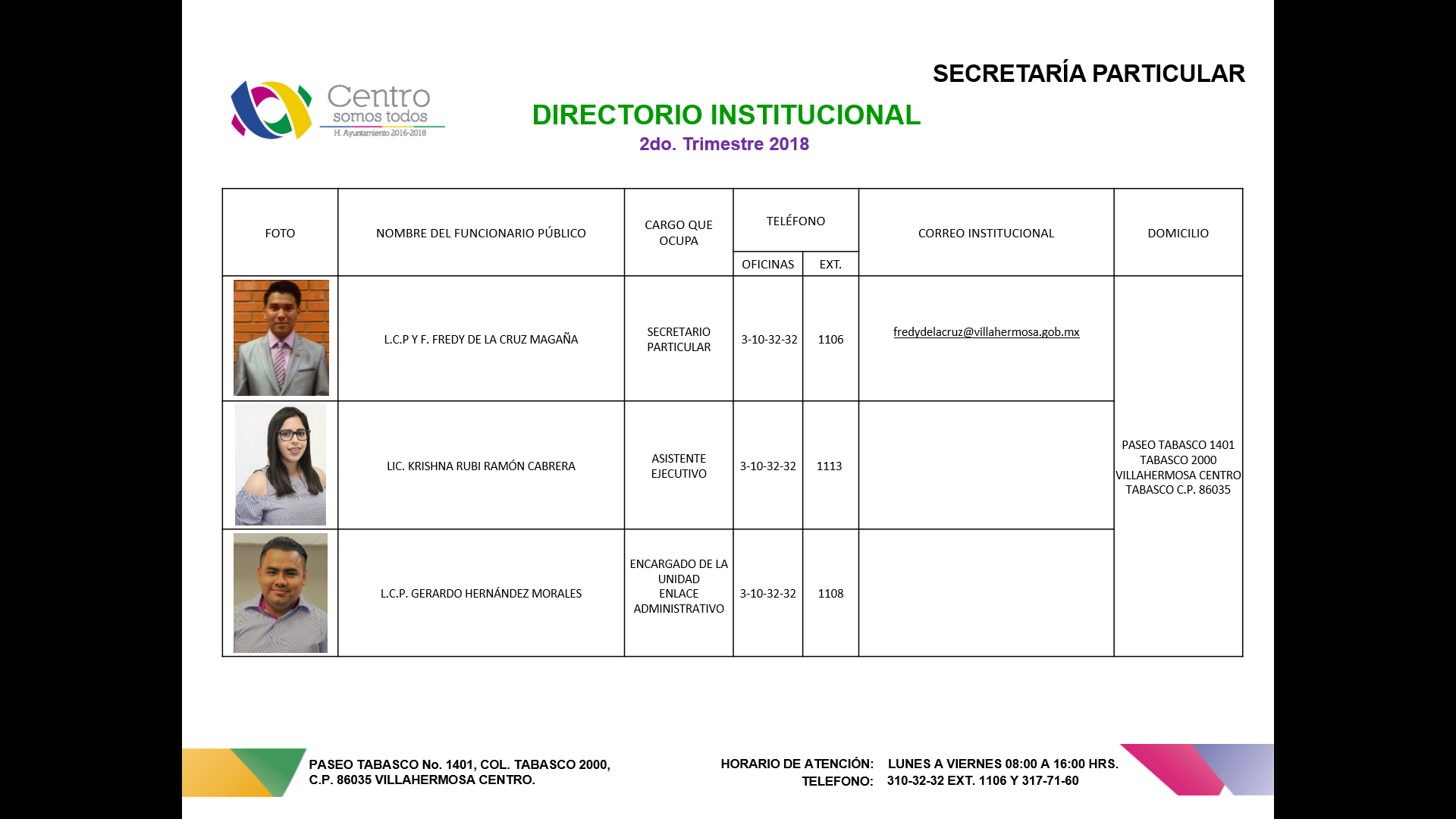 VII. Estructura OrgánicaSecretaria ParticularAsistente EjecutivoUnidad de Enlace Administrativa XIII.  OrganigramaIX.  AtribucionesArtículo 28.- El Presidente  municipal es el órgano ejecutivo, tiene la representación del Ayuntamiento, que le otorga la Ley Orgánica de los Municipios del Estado de Tabasco, así como el despacho de los siguientes asuntos:     Realizar las acciones necesarias para el desarrollo municipal, siguiendo los lineamientos contenidos en el Plan Municipal de Desarrollo y programas sectoriales que de él se deriven;     Formular y someter a la aprobación del ayuntamiento el Bando de Policía y Buen Gobierno, los Reglamentos, Circulares y demás disposiciones administrativas de observancia general, así como promulgarlos, publicarlos, vigilar y sancionar su cumplimiento;     Proponer al Ayuntamiento la creación de las coordinaciones, órganos administrativos desconcentrados, necesarios para el adecuado funcionamiento del Gobierno Municipal;     Nombrar y remover libremente a los titulares de las dependencias, unidades administrativas y órganos desconcentrados, con las excepciones establecidas en la Ley Orgánica de los Municipios;     Cumplir y hacer cumplir la Constitución Política de los Estados Unidos Mexicanos, la Constitución Política del Estado, la Ley Orgánica de los Municipios del Estado, los reglamentos y las resoluciones del Ayuntamiento;     Convocar y presidir las sesiones ordinarias del Ayuntamiento, teniendo voz para tomar parte en las discusiones y voto de calidad en caso de empate;     Celebrar a nombre del Ayuntamiento todos los actos y contratos necesarios para el despacho de los negocios administrativos y la atención de los servicios públicos municipales, en apego a la Ley Orgánica de los Municipios;Vigilar que las dependencias, unidades administrativas, los órganos desconcentrados, se integren y funcionen de acuerdo con la legislación vigente y en su caso, expedir los manuales de organización y procedimientos, y disponer lo necesario para mejorar el servicio;     Con autorización del Ayuntamiento, crear juntas, comités, comisiones y consejos, y asignarles las funciones que conforme a la ley le correspondan;     Someter a la aprobación del Ayuntamiento los proyectos de reglamentos, así como emitir los acuerdos, las circulares y demás disposiciones que tiendan a regular el funcionamiento de las dependencias, unidades administrativas, órganos desconcentrados y dar cumplimiento a los acuerdos del Ayuntamiento;     Dirigir y vigilar el funcionamiento de los servicios públicos municipales y la aplicación de los reglamentos correspondientes;     Vigilar el cumplimiento por parte de los servidores públicos municipales, de los planes Nacional y Estatal de Desarrollo y los programas que de ellos se deriven;Someter al Ayuntamiento la aprobación del Plan Municipal de Desarrollo, programas municipales y la declaratoria de provisiones, usos, reservas y destinos de áreas y predios;Supervisar el cumplimiento del Plan Municipal de Desarrollo;     Vigilar la recaudación en todas las ramas de la Hacienda Pública Municipal y que la inversión de los fondos municipales se haga con estricto apego al presupuesto;Resolver sobre las peticiones de los particulares en materia de permiso para el aprovechamiento de los bienes de dominio público municipal, cuyas autorizaciones tendrán siempre el carácter de temporales, y nunca serán gratuitos;Calificar y sancionar a los infractores de los reglamentos municipales; eInformar al Ayuntamiento del estado que guarda la Administración Pública Municipal.ARTÍCULO 30. – El Secretario Particular, ejercerá las siguientes facultades y obligaciones:      Tramitar los asuntos y desempeñar las comisiones que le encomiende el Presidente Municipal, así como atender las quejas y sugerencias, elaborando un análisis de las mismas a fin de coadyuvar con las funciones de la Presidencia Municipal;      Organizar, controlar y registrar la atención al público, correspondencia, agenda y archivo de la Presidencia Municipal;      Escuchar y canalizar las solicitudes y propuestas de la ciudadanía y de los servidores públicos relacionados con los servicios que presta la Presidencia Municipal, y darles el adecuado seguimiento;      Coordinar con la Dirección de Administración y la Coordinación de Modernización e Innovación Municipales el suministro de los recursos materiales, humanos y financieros e informáticos necesarios para atender los requerimientos del Presidente Municipal y de las áreas que tengan vinculación con la Secretaria Particular;      Implementar las medidas técnicas y sistemas necesarios para brindar un servicio eficiente al Presidente Municipal;      Servir de enlace informativo entre los servidores públicos de la Secretaria, para dar a conocer las instrucciones que gire el Presidente Municipal;Recibir, revisar y acordar con el Presidente Municipal, la información que reciba y darle el trámite y seguimiento correspondiente;Colaborar en la organización de eventos a cargo de la Presidencia;      Servir de medio de enlace informativo entre el presidente Municipal y los titulares de las dependencias federales, estatales y municipales que colaboren con la Presidencia Municipal, para la organización de reuniones o diálogos con los integrantes del H ayuntamiento del Centro.      Procurar la organización eficiente de las giras de trabajo del presidente Municipal; y      Implementar y establecer los mecanismos necesarios para llevar a cabo la consulta popular permanente, sobre los temas que determine el Presidente Municipal.De conformidad con el artículo 31 Del reglamento de la Administración Pública municipal las funciones del Asistente Ejecutivo son:       Tramitar los asuntos y desempeñar las comisiones que le encomiende  el Presidente Municipal a través del Secretario Particular.       Elaborar el análisis de los proyectos especiales que solicite el Presidente Municipal       Implementar y establecer los mecanismos necesarios para llevar a cabo la consulta popular permanente, sobre los temas que determine el Presidente MunicipalLas demás que le atribuyan otros ordenamientos legales y le instruya el Secretario Particular.De conformidad con el artículo 84 Del reglamento de la Administración Pública municipal las funciones de la unidad de Enlace Administrativo son:    Administrar en forma eficiente los recursos humanos, financieros y materiales asignados, estableciendo el registro, control y aplicación de los mismos;    Administrar, registrar y controlar los recursos asignados; y tramitar las ampliaciones y transferencias liquidas de las partidas presupuestales de acuerdo a las necesidades de la dependencia o unidad administrativa de su adscripción;    Establecer los procedimientos, para el reclutamiento, selección, contratación y evaluación de méritos para el personal de su adscripción, así como su capacitación y desarrollo profesional conforme a los lineamientos establecidos por las áreas normativas;    Fungir de enlace entre el área de adscripción y las Direcciones de Administración, Programación y Finanzas;    Proveer en forma oportuna, los recursos materiales, humanos y financieros a las unidades administrativas del área de adscripción, para su óptimo funcionamiento;    Proponer al titular la actualización del manual de organización y procedimientos de la Dirección; así como coordinar la elaboración de los diversos programas, proyectos y manuales administrativos del área de su adscripción;    Elaborar en coordinación con el titular, el proyecto de presupuesto anual de egresos del área de su adscripción;    Tramitar las comprobaciones del ejercicio presupuestal ante las dependencias normativas del H. ayuntamiento;    Proponer las normas, políticas y directrices para la administración documental, así como la organización de los archivos de trámite, y de concentración;    Coadyuvar con la Dirección de Administración en la maquila quincenal de la nómina, informando de forma oportuna los movimientos e incidencias del personal adscrito a la dependencia o unidad administrativa de su adscripción;    Evaluar trimestralmente los programas de gasto corriente e inversión, en coordinación con la Dirección de Programación    Cumplir las disposiciones establecidas por las dependencias normativas de la Administración Pública Municipal, en lo referente a la aplicación de los recursos financieros; y    Organizar y resguardar el archivo de trámite y de concentración de la dependencia, órgano desconcentrado o unidad de su adscripción, y observar las normas, políticas y directrices para la administración documentaX. Perfil de PuestosI.- Descripción del PuestoII.- Descripción de las Funciones del PuestoIII.- Perfil del Responsable del PuestoI.- Descripción del PuestoII.- Descripción de las Funciones del PuestoIII.- Perfil del Responsable del PuestoI.- Descripción del PuestoII.- Descripción de las Funciones del PuestoIII.- Perfil del Responsable del PuestoELABORÓAPROBÓNOMBRE Y FIRMAL.C.P. y F. Fredy de la Cruz MagañaC. María del Rosario Vázquez YeePUESTOSecretario ParticularCoordinadora de Modernización e Innovación Puesto:Secretario Particular Secretario Particular Área de Adscripción:PresidenciaPresidenciaReporta a:Presidente MunicipalPresidente MunicipalSupervisa a:Asistente Ejecutivo y Enlace Administrativo.Asistente Ejecutivo y Enlace Administrativo.Interacciones InternasInteracciones InternasInteracciones InternasCon:Con:Para:RegiduríasRegiduríasPara atención y seguimiento de solicitudes ciudadanasSecretarías Secretarías Para atención y seguimiento de solicitudes ciudadanasTodas las Áreas del AyuntamientoTodas las Áreas del AyuntamientoPara atención y seguimiento de solicitudes ciudadanasInteracciones ExternasInteracciones ExternasCon:Con:Para:Gobierno Estatal y FederalGobierno Estatal y FederalCoordinar esfuerzos para atender las peticiones de los ciudadanos.Gestionar apoyos y/o acciones en beneficio de los habitantes del municipio.Atender invitaciones y toda clase de solicitudes, programar audiencias con el presidente Municipal y la atención a la ciudadanía.Instituciones Públicas, Empresarios, Organizaciones no GubernamentalesInstituciones Públicas, Empresarios, Organizaciones no GubernamentalesCoordinar esfuerzos para atender las peticiones de los ciudadanos.Gestionar apoyos y/o acciones en beneficio de los habitantes del municipio.Atender invitaciones y toda clase de solicitudes, programar audiencias con el presidente Municipal y la atención a la ciudadanía.Ciudadanía en GeneralCiudadanía en GeneralCoordinar esfuerzos para atender las peticiones de los ciudadanos.Gestionar apoyos y/o acciones en beneficio de los habitantes del municipio.Atender invitaciones y toda clase de solicitudes, programar audiencias con el presidente Municipal y la atención a la ciudadanía.Descripción GenéricaAsistir al C. Presidente Municipal como Organizar, Coordinar y Agilizar todos los asuntos que demande la Presidencia.Descripción EspecíficaDar seguimiento a los compromisos contraídos del C. Presidente Municipal.Organizar la Agenda del C. Presidente Municipal.Vigilar el seguimiento de la atención al público que requiere entrevista con el C. Presidente Municipal.Y  todas las que determine el C. Presidente Municipal.Perfil del PuestoPerfil del PuestoNivel Académico:Licenciatura o Equivalente.Experiencia:5 años de antigüedad en el servicio público.Conocimientos:Administración Pública, Planeación, Organización y Dirección. Aptitud para Ocupar el Puesto:Liderazgo, Tolerancia, Cordialidad, Sensibilidad Social, Facilidad de Palabra, Capacidad de Adaptación a los Cambios.Puesto:Asistente EjecutivoAsistente EjecutivoÁrea de Adscripción:PresidenciaPresidenciaReporta a:Secretario ParticularSecretario ParticularSupervisa a:Interacciones InternasInteracciones InternasInteracciones InternasCon:Con:Para:RegiduríasRegiduríasPara atención y seguimiento de solicitudes ciudadanasSecretaríasSecretaríasPara atención y seguimiento de solicitudes ciudadanasCon todas las áreas del AyuntamientoCon todas las áreas del AyuntamientoPara atención y seguimiento de solicitudes ciudadanasInteracciones ExternasInteracciones ExternasCon:Con:Para:Gobierno Estatal y FederalGobierno Estatal y FederalAtender Invitaciones y toda clase de solicitudes, programar audiencias con el presidente Municipal y la atención a la ciudadaníaInstituciones Públicas, Empresarios, Organizaciones no GubernamentalesInstituciones Públicas, Empresarios, Organizaciones no GubernamentalesAtender Invitaciones y toda clase de solicitudes, programar audiencias con el presidente Municipal y la atención a la ciudadaníaCiudadanía en GeneralCiudadanía en GeneralAtender Invitaciones y toda clase de solicitudes, programar audiencias con el presidente Municipal y la atención a la ciudadaníaDescripción GenéricaPlanear, Desarrollar, Ejecutar, y Evaluar los proyectos especiales y comisiones que resulten de las necesidades del Ejecutivo Municipal.Descripción EspecíficaInstrumentar eficazmente los proyectos que se le asignenFormular y desarrollar proyectos especialesEjecutar proyectosImplementar métodos de evaluación continua de las comisiones asignadas                       Realizar consultas de participación ciudadanaPerfil del PuestoPerfil del PuestoNivel Académico:Licenciatura o equivalenteExperiencia:5 años de antigüedad en el servicio público Conocimientos:Administración Pública, Estadísticos y Administrativos, Liderazgo, Discreción, Facilidad de Palabra, Capacidad de adaptación a cambios. Aptitud para Ocupar el Puesto:Administración de la información y protocolo ejecutivo. Puesto:Enlace AdministrativoEnlace AdministrativoÁrea de Adscripción:PresidenciaPresidenciaReporta a:Secretario ParticularSecretario ParticularSupervisa a:Auxiliares AdministrativosAuxiliares AdministrativosInteracciones InternasInteracciones InternasInteracciones InternasCon:Con:Para:RegiduríasRegiduríasPara efectuar los procesos administrativos inherentes al áreaSecretaríasSecretaríasPara efectuar los procesos administrativos inherentes al áreaCon todas las áreas del AyuntamientoCon todas las áreas del AyuntamientoPara efectuar los procesos administrativos inherentes al áreaInteracciones ExternasInteracciones ExternasCon:Con:Para:Instituciones PublicasInstituciones PublicasPara efectuar los procesos administrativos inherentes al áreaEmpresariosEmpresariosPara efectuar los procesos administrativos inherentes al áreaOrganizaciones no GubernamentalesOrganizaciones no GubernamentalesPara efectuar los procesos administrativos inherentes al áreaDescripción GenéricaAdministrar en forma eficiente los recursos humanos, financieros, y materiales asignados al área de la Presidencia, así como proporcionar los servicios generales de apoyo, de acuerdo a los planes de trabajo de las diferentes áreas que integran la Presidencia. Cumpliendo con las leyes, normas y políticas correspondientes.Descripción EspecíficaControlar la aplicación y distribución del gasto corriente y de inversión autorizados al área de Presidencia.Controlar la nómina del personal adscrito a la Presidencia Municipal y los movimientos de incidencia.Revisar y controlar la documentación general de las actividades administrativas propias de la dependencia y su trámite correspondiente.Perfil del PuestoPerfil del PuestoNivel Académico:Licenciatura en Administración, Contaduría Pública, Relaciones Comerciales o carrera a fin.Experiencia:3 años de antigüedad en el servicio público.Conocimientos:Administración Publica, Finanzas, Recursos Humanos y Materiales Liderazgo, Discreción, Responsabilidad, Puntualidad, Comunicación, Capacidad de adaptación a los cambios.Aptitud para Ocupar el Puesto:Manejo de relaciones laborales, Análisis de puesto, estructuras orgánicas y ocupacionales, evaluación de desempeño del personal, manejo de entrevistas, análisis e interpretación de información programático presupuestal.